Мониторинг объекта (ОН –Малахова О.А.) с. Анучино, 13.07. 2022Проведение работ по сохранению объекта культурного наследия «Памятник землякам, погибшим на фронтах ВОВ» с. Анучино, ул.Лазо,4аПамятник воинам-землякам погибшим на фронтах ВОВ 1941-1945. Работы выполняются в соответствии с графиком выполнения работ. Завершены работы по отделки пьедестала. Перешли к работам по установки барельефа. Подрядчик ждет мемориальную плиту для установкаНа территории имеется незначительное количество строительного мусора.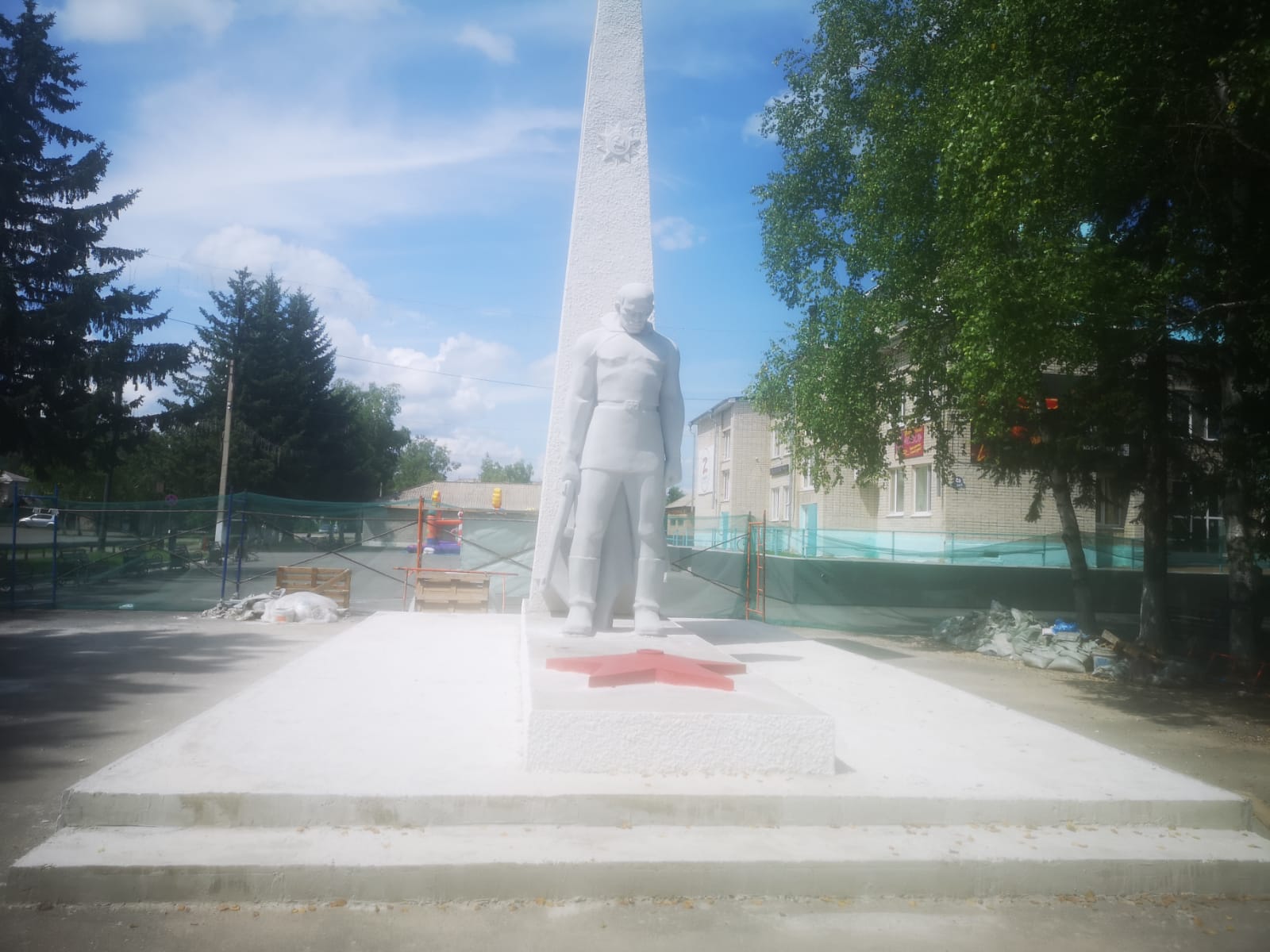 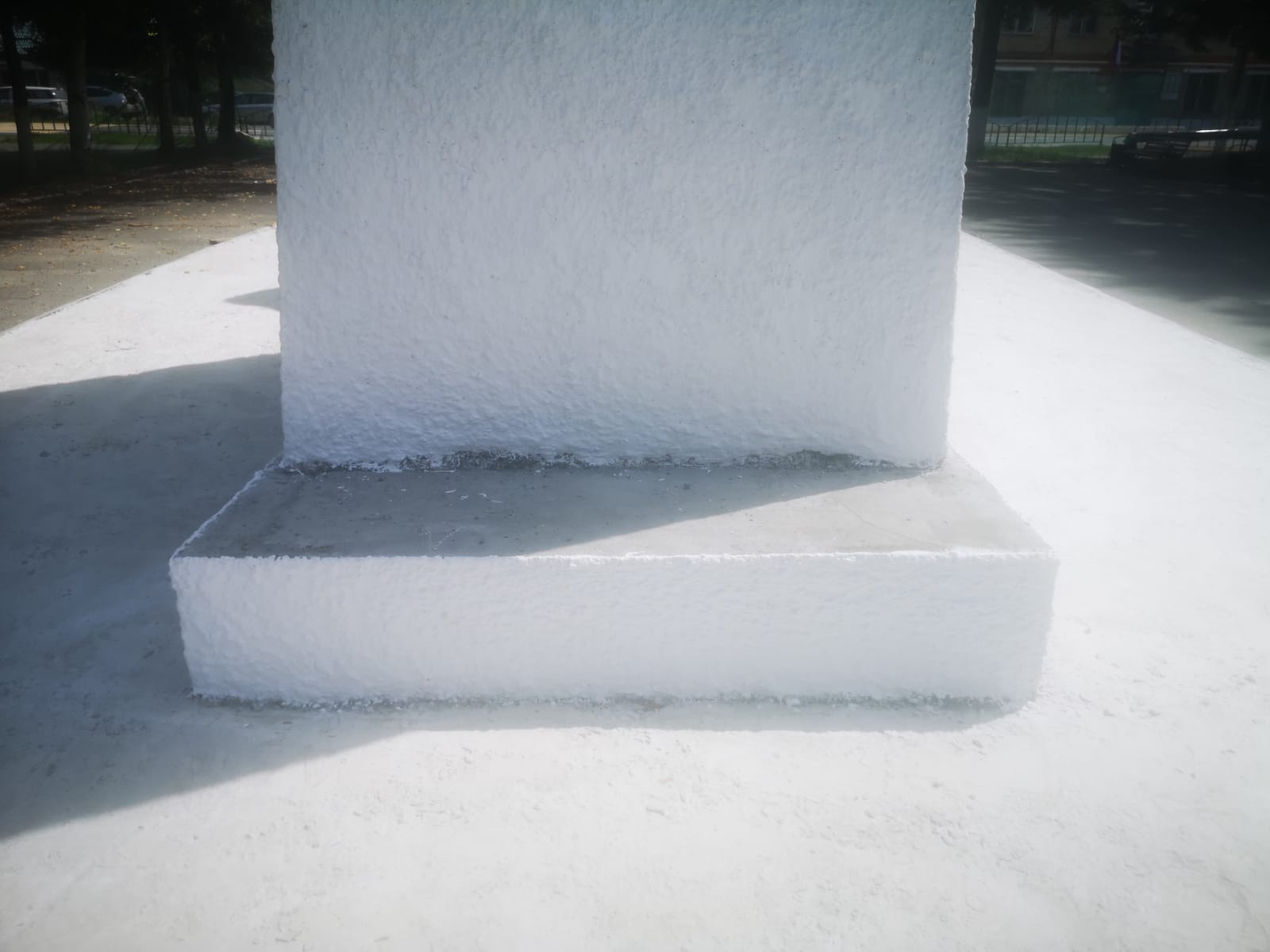 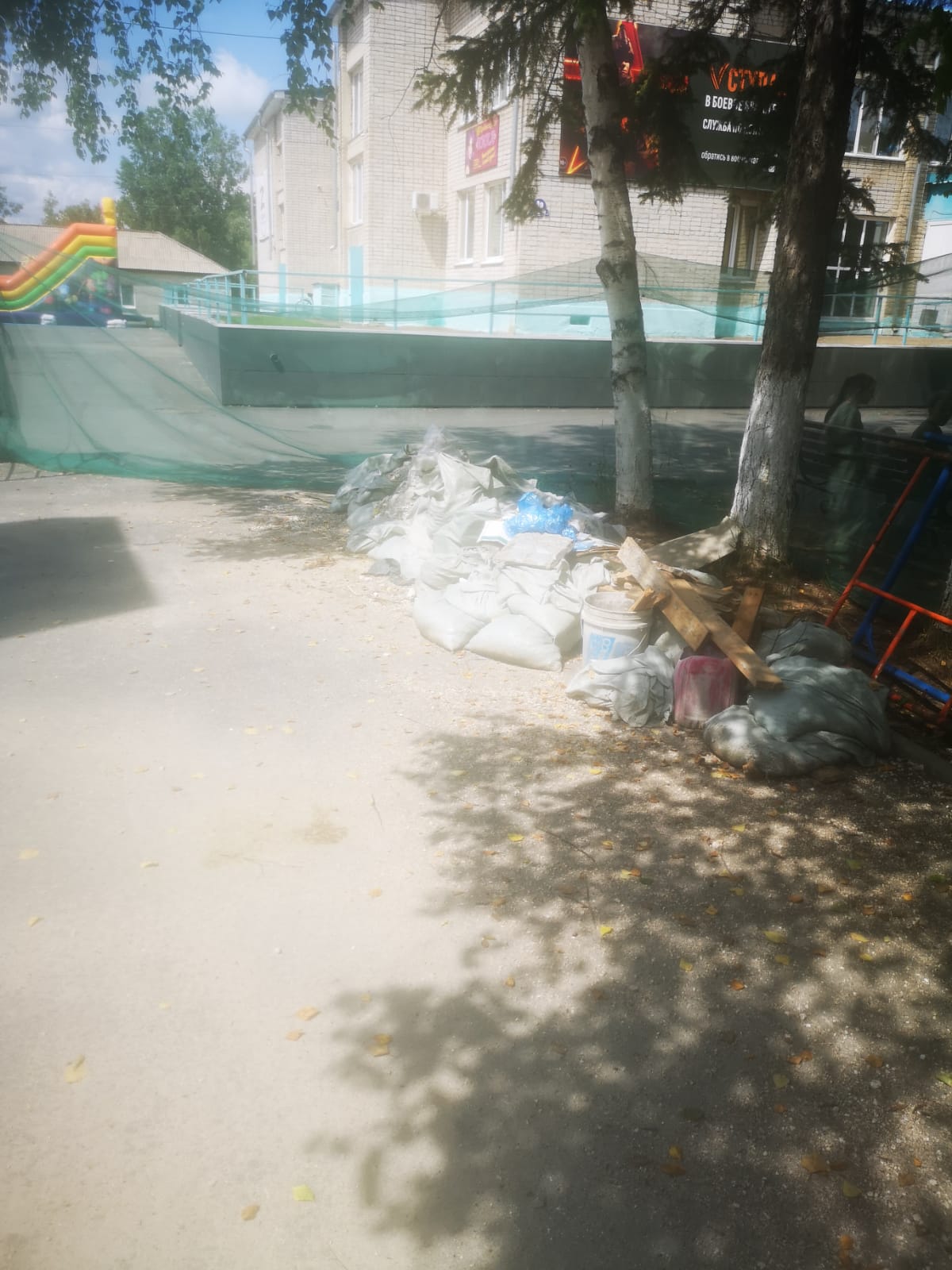 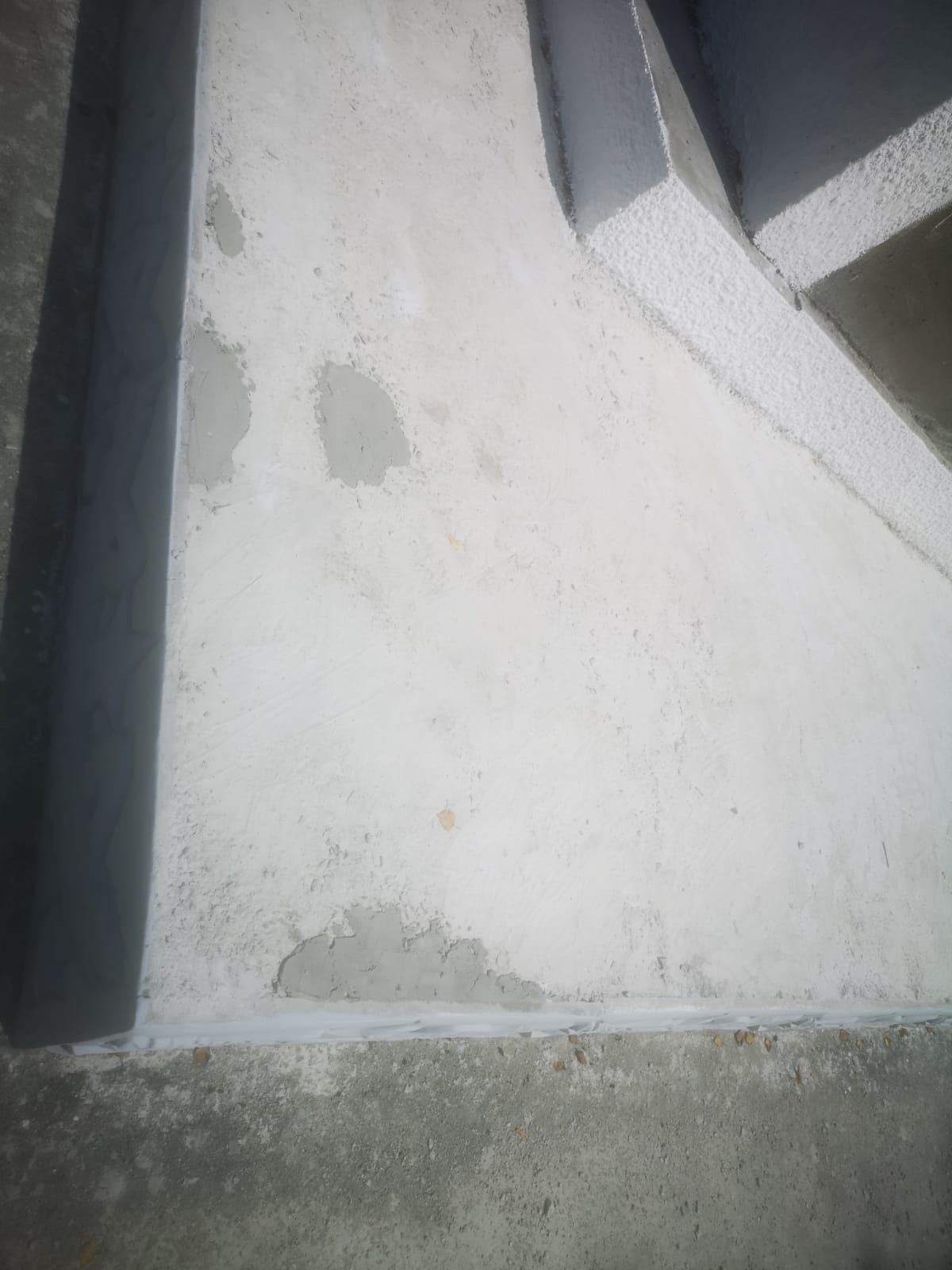 